Compte renduL’an deux mille dix-neuf, le dix-huit janvier, dans la salle de réunion de la Plateforme Pastorale du Tchad(PPT) s’est tenue la réunion bimensuelle du Comité Technique de Suivi Opérationnel(CTSO) de la PPT.Etaient présents : voir liste en annexe.Ordre du jour : Rappel du rôle du comité technique de suivi dans le fonctionnement de la PPTPrésentation du plan d’actions 2019 et du programme de travail du premier trimestre 2019Examen des propositions du mode d’organisation du secrétariat exécutif renforcéPoint sur les financements pour la mise en œuvre du Plan d’actionsDivers.La réunion a été placée sous la présidence du Secrétaire Exécutif de la PPT (SE/PPT) représentant le Président de la PPT. Conformément au programme de la réunion le travail s’est déroulé sous forme d’une présentation en plénière.Tout d’abord, le SE de la PPT a souhaité la bienvenue à tous ceux  qui ont répondus présents à cette réunion. Il a souligné que la présente réunion s’inscrit dans le cadre des activités régulières de la PPT. Bien que, elle se tient après la tenue de l’Assemblée Générale, elle ne va pas empêcher les membres du comité d’échanger autour des points déjà adoptés le 14 Novembre 2018 par l’AG. Ensuite, s’agissant des points inscrits à l’ordre du jour, le SE a procédé de la manière suivante :Au titre du premier point, le SE/PPT a rappelé les missions assignées au CTSO et la périodicité de tenue des réunions conformément aux dispositions de l’arrêté N°111/ PR/MEPA/DG/DOPESSP/PPT du 30 octobre 2018. Cet arrêté, stipule que le CTSO examine les décisions à prendre et l’avancement des travaux, au titre du programme annuel validé de la plateforme pastorale.Au titre du deuxième point, il a présenté le plan d’actions 2019 et le programme de travail du premier trimestre 2019, notamment : l’organisation et la participation aux rencontres nationales et internationales, la formation et le renforcement des capacités des acteurs,  la collecte des données du secteur pastoral, l’opérationnalisation de la SNDP dans les provinces, l’amélioration du cadre juridique et de gestion foncière, l’amélioration de l'accès aux services sociaux de base au service des pasteurs, le transfert des connaissances sur le pastoralisme, le système de financement et d'entretien des ouvrages pastoraux et l’adaptation des systèmes pastoraux aux changements climatiques.Au titre du troisième point relatif à l’examen des propositions du mode d’organisation du secrétariat exécutif renforcé. Le SE/PPT a rappelé que l’arrêté n°113/PR/PM/MEPA/SG/DGEPA/PPT/2017 précise que « le Secrétariat exécutif de la PPT est composé de deux cadres ayant les qualités requises pour promouvoir les activités de la Plateforme : un SE représentant le MEPA et un point focal désigné par les OP. Ce secrétariat permanent est chargé de la mise en œuvre du Plan d’Action validé par la PPT, l’animation du site internet de la PPT, de la mise à jour de la liste de diffusion des informations, de la traduction des textes et documents diffusés au profit des OP… ».Il a précisé que ces éléments sont trop succincts, ils méritent un développement plus précis des tâches qui entrent dans les termes de références des deux cadres assurant le secrétariat exécutif, certaines de ces tâches sont spécifiques, d’autres sont communes.Pour mieux réussir à mener à bien ses tâches en 2019, le SE/PPT sera  renforcé avec des ressources humaines. Il s’agira du recrutement d’un Assistant technique aux OP et d’un webmaster pour la mise à jour  du site web de la plateforme.S’agissant du quatrième point portant sur les financements pour la mise en œuvre du Plan d’actions, le SE/PPT a fait savoir que le fonctionnement du SE est en pris en charge par le MEPA et le PASTOR. Le financement des activités sera assuré par le PRAPS et d’autres partenaires à contacter notamment le PREPAS, la DDC et le FIDA.La présentation détaillée du SE/PPT est disponible sur le site web de la plateforme pastorale du Tchad.Les discussionsLes discussions entre les membres du comité ont porté sur le fond et la forme de la présentation. A  la fin, les membres du comité ont adressé des recommandations et propositions d’amélioration.Sur le fond : Au titre des tâches du CSTOLe point 1 est reformulé comme suit : Examine, questionne et adopte  le plan d’action annuel de la PPT avant l’assemblée générale de la PPT ;Le point 2 est reformulé en : Evalue l’état de mise en œuvre de ce plan et fait ses recommandations lors des réunions bimestrielles avec le SE/PP.Sur la formeLes intervenants trouvent intéressant l’organisation de la partie liée au financement des activités de la PPT dans un tableau pour une meilleure lecture et compréhension. Ils suggèrent la saisie des activités, des sources de financements et les noms des bailleurs dans différentes colonnes.Recommandations et suggestionsLes membres du comité ont fait des pertinentes recommandations et suggestions allant dans le sens de l’amélioration des activités de la PPT. Nous avons retenus les points ci-après :Les membres du comité ont remarqué la non prise en compte de l’aspect agricole, surtout le volet fourrage dans la stratégie de la PPT. Les pasteurs ont besoin des fourrages et des protéines pour l’alimentation de leurs animaux. Selon les points de vue, il est intéressant d’apprendre aux pasteurs les itinéraires techniques de la culture fourragère. Bien que l’IRED dispose d’une base des données des fourrages en langues locales, la réalisation d’une étude  d’identification des herbes est nécessaire. L’ITRAD avec la participation des communautés et de certains partenaires pourra bien mener cette étude pour le compte de la PPT.Les membres du CTSO ont fait savoir que le Gouvernement et ses partenaires fournissent des efforts dans la réalisation des infrastructures sociales et surtout des ouvrages hydrauliques mais faute de suivi ces ouvrages sont dégradés. Ils recommandent la création des comités de suivi et le renforcement des comités de gestion.Pour bien assurer leurs rôles de suivi, les membres du comité doivent participer régulièrement aux réunions convoquées par le SE/PPT. Pour cela le SE doit demander par écrits aux différentes institutions de désigner des points focaux pour assurer la continuité avec les mêmes personnes. Quelques membres du CTSO ont fait savoir que le bulletin est moyen de publication des fiches techniques sur lequel, certains chercheurs et institutions de recherches pourront valider leurs travaux. Le SE de la PPT pourra annoncer aux institutions comme l’IRED, l’ITRAD et certaines universités la période de réception des fiches techniques.S’agissant du Secrétaire Exécutif permanent désigné par le MEPA, les membres du CTSO préconisent que la PPT doit le considérer comme le représentant de toutes les institutions étatiques et non uniquement le représentant du MEPA. Les membres du comité préconisent une gestion opérationnelle de la PPT. L’élaboration du plan de travail global doit faire l’objet d’une consolidation de tous les plans de travail annuel des membres. Il est suggéré à la PPT de penser à la pérennisation des acquis de ses membres surtout les OPE. Ces dernières réalisent des projets de courte durée comme la création des écoles communautaires, le renforcement du pouvoir économique des jeunes filles et femmes, l’alphabétisation et la collecte d’informations mais qui nécessitent un suivi de long durée. PerspectivesEn perspectives les membres du comité sont informés de ce que suit:La PPT cherche à se lancer dans un projet de film grand public sur la mobilité des pasteurs dans le cadre de l’échange d’informations, des expériences et de transfert des connaissances. Le producteur pourra dialoguer les pasteurs avec un spécialiste des herbes. Le dialogue permettra aux acteurs de donner des informations sur l’évolution du système pastoral en lien avec les différentes mutations climatiques. Ce travail permettra à la PPT de creuser davantage d’autres questions et à la fin le présenter aux universités, lors des colloques et autres rencontres importantes… Le film est l’un des moyens de diffusion  des connaissances. La PPT est entrain de réfléchir sur la mise en place d’un nouveau  dispositif de suivi des troupeaux à travers le comptage et l’observation. Ce suivi se fera au niveau des marchés et lors de passage des troupeaux sur les ponts de franchissement. La réalisation de ce projet se fera avec la participation des leaders des pasteurs(le chef de khashimbet), des chercheurs et des partenaires techniques et financiers. La PPT entend recruter un chargé de communication à la place du webmaster pour atteindre ses objectifs en matière de communication et partage d’informations. Divers Au titre de ce point les Assistants Technique de la PPT ont porté à la connaissance des membres du CTSO que :Le SE de la PPT a pris contact avec sept(7) PTFs potentiels dont certains sont membres de la PPT pour la présentation des activités encours, la mobilisation des ressources nécessaires et le partage d’informations.Dans le domaine de la recherche appliquée, la PPT, l’IRED et le CIRAD penchent sur l’élaboration d’un projet de recherche destiné à l’innovation des cultures fourragères dans le but de tester les variétés fourragères pour une meilleure alimentation des animaux. Commencée à 09 heures, la réunion a pris fin à 12 heures 10munites.Le rapporteur Mahamat Nour AbdallahREPUBLIQUE DU TCHAD******PRESIDENCE DE LA REPUBLIQUE******	MINISTERE DE L’ELEVAGE ET DES PRODUCTIONS ANIMALES******DIRECTION GENERALE ******PLATEFORME PASTORALE DU TCHAD`N°…/PR/MEPA/GDMEPA/PPT/2018Unité – Travail –Progrèsﻮحدة–عمل– تقدم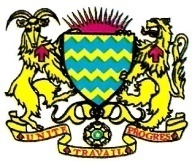 جمهوريــــةتشـــــاد********رئاســــةالجمهورية********وزارةالثروةالحيوانيةوالإنتاجالحيواني*******الإدارة لعامة للثروةالحيوانيةوالإنتاجالحيواني*******